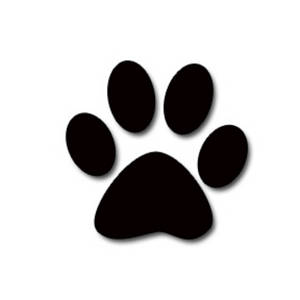                                             Fifth Grade                    News		     January 28 – February 1, 2013Parents, Thanks to all that were able to come out to our PTO/Awards night.  Our 5th graders are working hard this year and it was a privilege to recognize their hard work in front of their family and friends.  We hope that you continue to enjoy our newsletter as much as we do! Thanks for all that you do!Sincerely, Fifth Grade TeachersImportant DatesJanuary 28th - BYOD Community MeetingJan. 31st -   4-H projects due/See the “Clover” newsletter  January 31st - Panther PrideFebruary 4th – Panther Players rehearsalFriendly RemindersPlease include your driver’s license number on all checks made payable to WWES.Please check your child’s school supplies and replenish as needed. Weekly Learning ObjectivesMath-  Decimals and Numerical ExpressionsWe will cover concepts and skills related to :Converting fractions to decimals to percentsMultiplying and dividing decimals to the hundredthsWrite a number sentence for a problem expressed in wordsTest on Wednesday, January 30th (Multiplying Decimals and Fractions to Percents)Science-  AMSTI unit on VariablesExplore the concept of variables and systems4H Due on Thursday January 31st (100pts)Reading/Language Arts- Lesson 19 Selection:  "Inventing the Future"          Focus Skills: comprehension & vocabulary         Robust Vocabulary:  irrepressible, feat, industry, tendency, device, prestigious (Test Feb. 1)         Spelling: homophones (steal/steel)            (Test Feb. 1) study guide in language arts folder         Grammar: helping and main verbs (Test Feb. 1) study guide in language arts folderSocial Studies: American Revolution         Cause and effects of the Boston Massacre         Acrostic poems about the Boston Massacre Unscramble the letters to find the answer!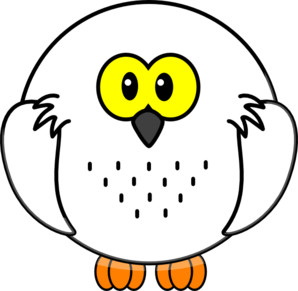 